О временном ограничении движениягрузового транспорта на территориимуниципального района «Койгородский»Руководствуясь пунктом 5 части 1 статьи 15 Федерального закона от 06.10.2003 N 131-ФЗ "Об общих принципах организации местного самоуправления", в целях обеспечения бесперебойного и безопасного движения транспортных средств по дорогам общего пользования, а также сохранности автомобильных дорог от разрушений в период весенней распутицы:Администрация МР «Койгородский» постановляет: Ввести на территории   муниципального района «Койгородский» временное ограничение движения грузового транспорта с грузом и без груза с нагрузкой на ось более 1,5 тонн на грунтовых дорогах и дорогах с переходным типом покрытия.Ограничения ввести путем установки временных знаков 3.12 "Ограничение нагрузки на ось 1,5 тс" по согласованию с ГИБДД МО МВД России «Сысольский».Рекомендовать главам сельских поселений организовать взаимодействие с ГИБДД МО МВД России «Сысольский» по вопросу обеспечения режима временного ограничения движения грузового транспорта.Настоящее  постановление  вступает в силу с момента подписания и подлежит опубликованию в газете «Новая жизнь» и в Информационном Вестнике Совета и администрации МР «Койгородский».Контроль  за исполнением настоящего  постановления  оставляю за собой.Глава МР «Койгородский»- руководитель администрации района                                                   Ю.А. ПерепаденкоАдминистрациямуниципального района“Койгородский ”Администрациямуниципального района“Койгородский ”Администрациямуниципального района“Койгородский ”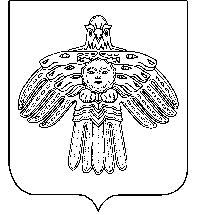 “Койгорт ”муниципальнй районсаадминистрация“Койгорт ”муниципальнй районсаадминистрацияПОСТАНОВЛЕНИЕШУÖМот15 апреля2013г.№ №    33/04	с. Койгородок	с. Койгородок	с. Койгородок